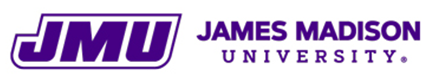 School of Nursing Faculty PositionsThe James Madison University School of Nursing, housed within the College of Health and Behavioral Studies, offers CCNE accredited Baccalaureate, Masters, and Doctor of Nursing Practice programs. Located in the charming Shenandoah Valley in northwestern Virginia, James Madison University is committed to preparing students to be educated and enlightened citizens. The School of Nursing faculty are committed to the JMU core values of: Academic Quality, Community, Diversity, Innovation, Integrity, and Student Focus We are interested in qualified candidates who are committed to building equitable and inclusive environments. The School of Nursing has faculty positions open in community, pediatric, women’s and adult health nursing in the undergraduate program. We are committed to diversifying our faculty. Join our award-winning faculty dedicated to inclusive excellence. To view the full postings and apply, go to joblink.jmu.edu and refer to postings F1983, F1984, F1985, F1986.JMU is an EOE committed to creating and supporting a diverse and inclusive work and educational community that is free of all forms of discrimination. JMU does not tolerate discrimination or harassment on the basis of age, color, disability, gender identity or expression, genetic information, national origin, parental status, political affiliation, race, religion, sex, sexual orientation or veteran status.